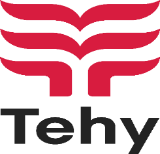 Tehyn Helsingin ammattiosasto 165 ry järjestääVuoden odotetuimman tapahtumanPIKKUJOULUTPerjantaina 16.12.2022 klo 18-23:30 Teatteri ToivossaHaukilahdenkatu 2, sisäpihaTilaisuudessa elävää musiikkia, tanssin pyörteitä ja hyvää seuraa. Tarjolla alkumalja, pizzabuffa paikan päällä paistettuna, palanpainikkeeksi viiniä ja Coca-colaa. Otathan oman vesipullon mukaan ja halutessasi kohtuullisesti omaa juotavaa.Ilmoittautumaan pääsee 7.11. www.ao165.tehy.fi ja voit ilmoittaa myös yhden tehykelpoisen kaverin. 20 euron omavastuu.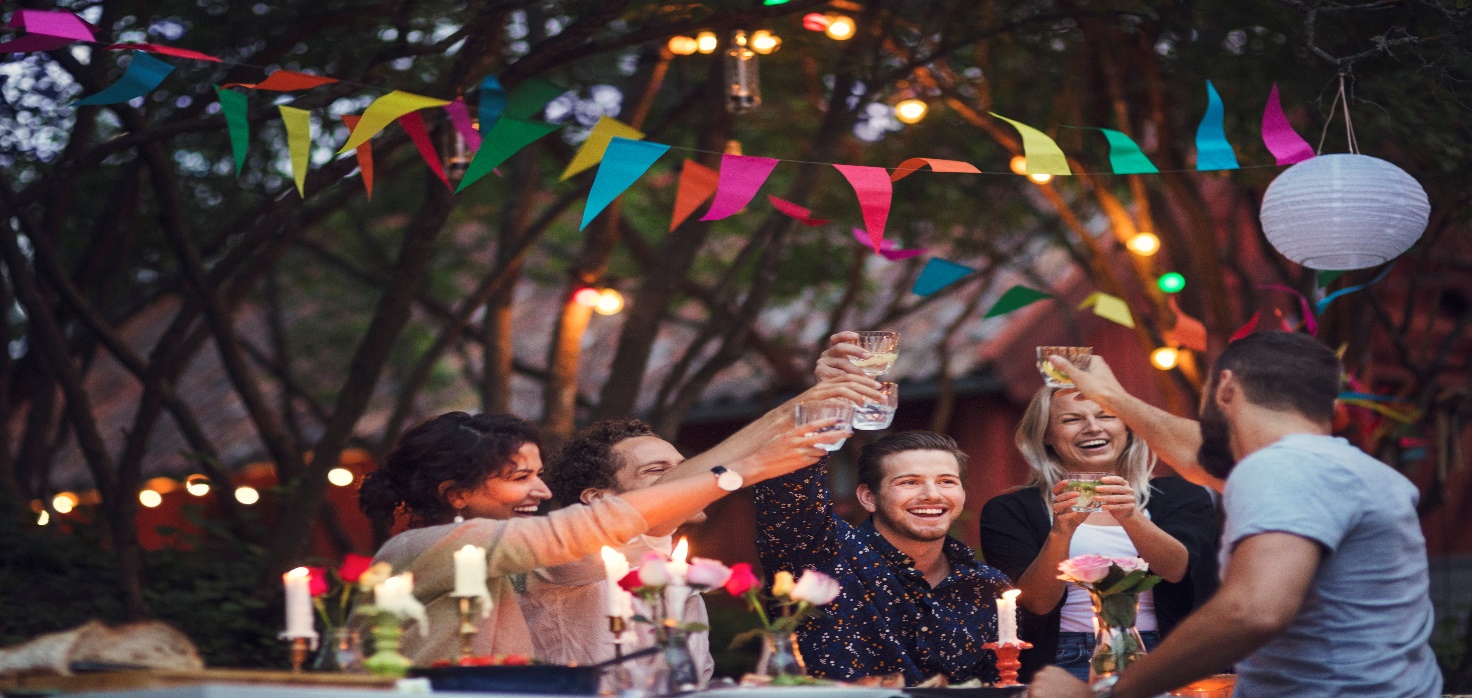 Lämpimästi tervetuloa!                                     Ammattiosaston hallitus